АКТобщественной проверкина основании плана работы Общественной палаты г.о. Королев, в рамках проведения системного и комплексного общественного контроля, проведен осмотр – пешеходного перехода на улице 50 лет ВЛКСМ (нечетная сторона) возле офиса «Ростелеком».Сроки проведения общественного контроля: 24.10.2019 г.Основания для проведения общественной проверки: план работы комиссии.Форма общественного контроля: общественный мониторингПредмет общественной проверки: пешеходный переход ул. 50-лет ВЛКСМ (нечетная сторона).Состав группы общественного контроля:Члены комиссии «по ЖКХ, капитальному ремонту, контролю за качеством работы управляющих компаний, архитектуре, архитектурному облику городов, благоустройству территорий, дорожному хозяйству и транспорту» Общественной палаты г.о.Королев: 1. Белозерова Маргарита Нурлаяновна – и.о. председателя комиссии2. Марусов Федор Сергеевич – член комиссииВизуальный осмотр показал: переход находится в удовлетворительном состоянии. Асфальт не имеет повреждений, разметка нанесена качественная. Один из знаков, обозначающий переход висит криво. Отсутствуют занижения бордюрного камня.Общественная палата рекомендует ответственной организации провести работы по занижению бордюрного камня и проверить правильность установки дорожных знаков обозначающих пешеходный переход. Общественная палата  держит вопрос на контроле.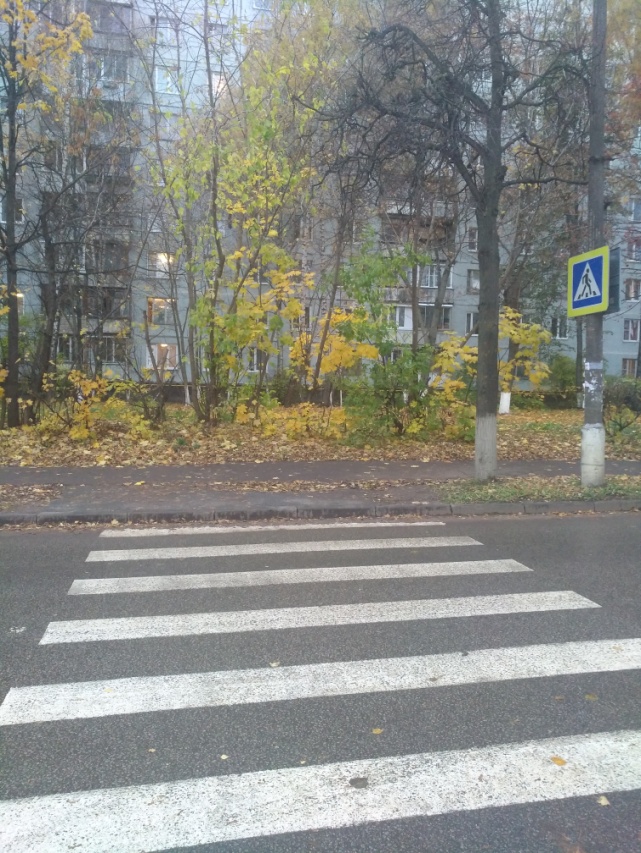 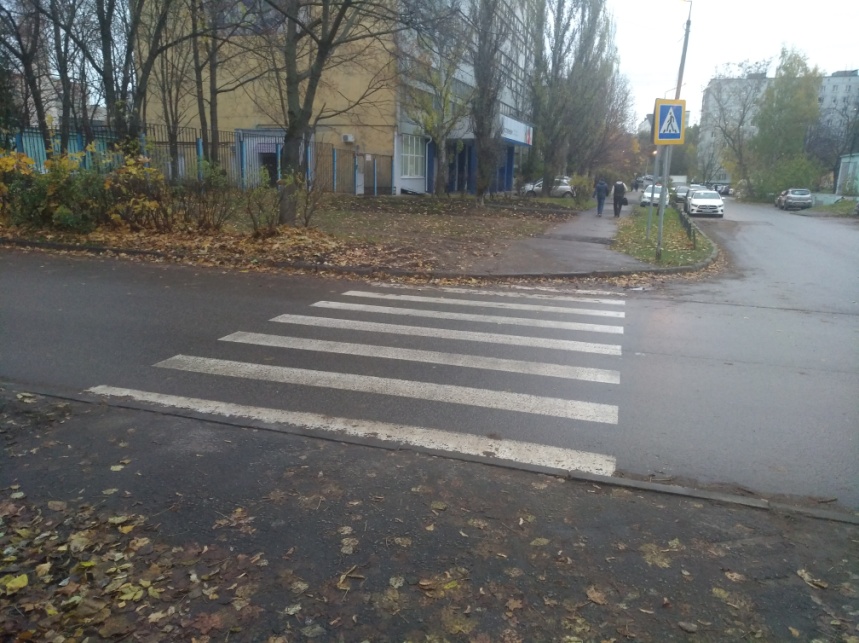 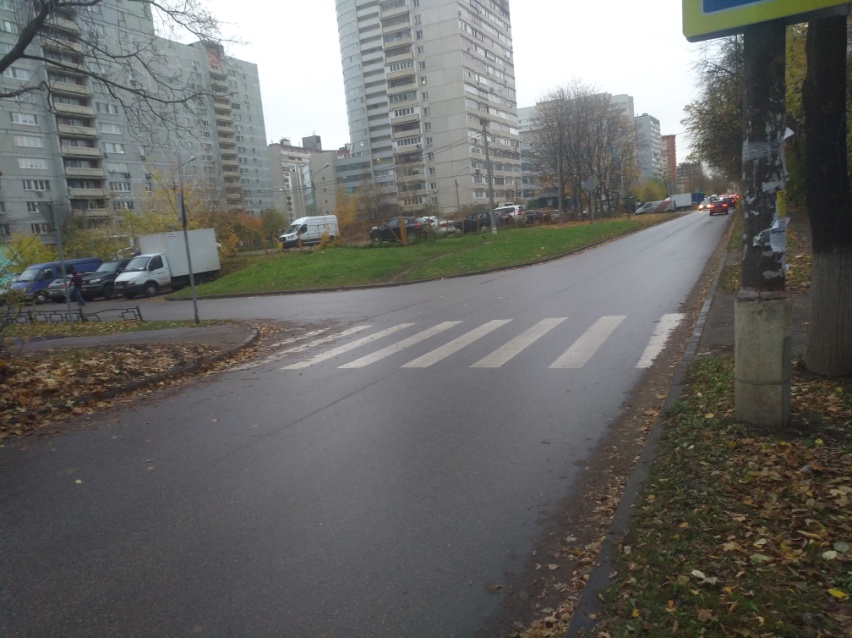 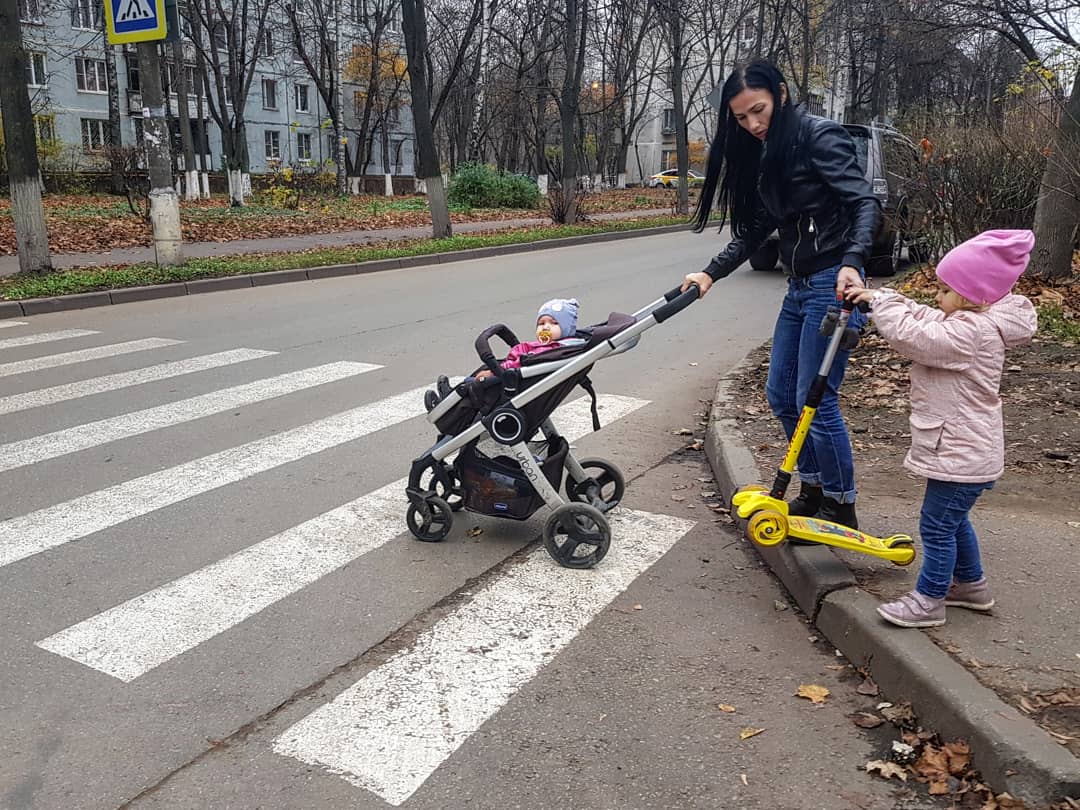 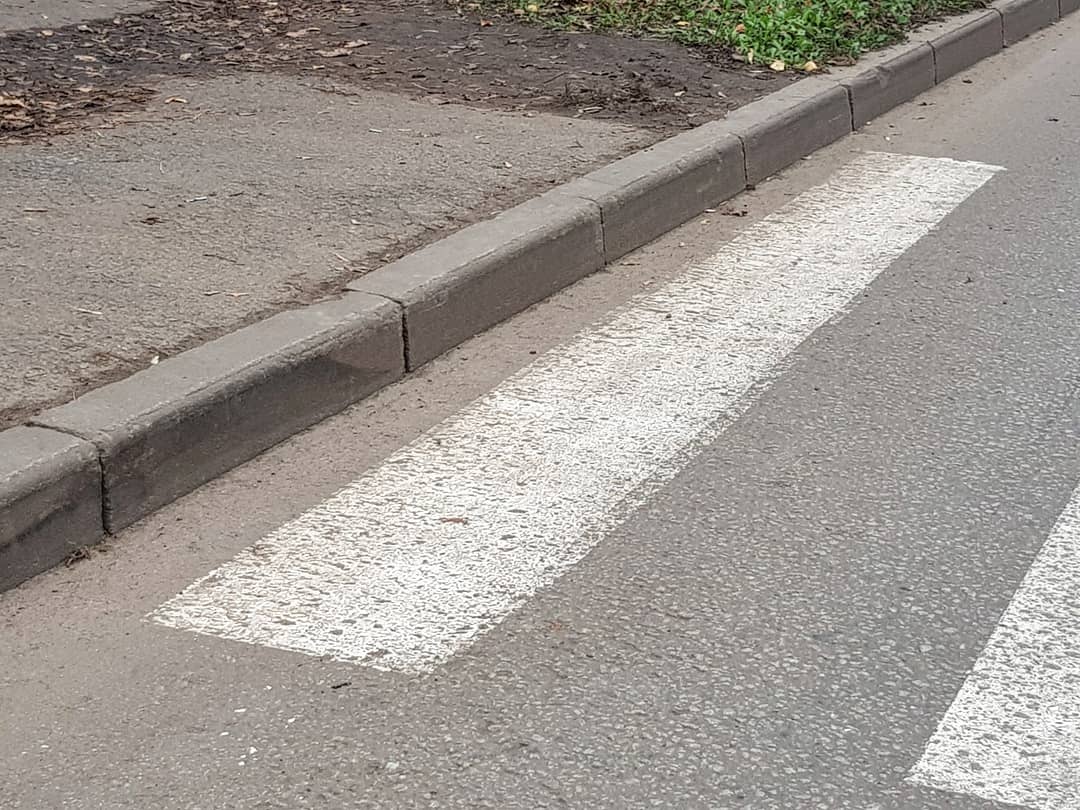 «УТВЕРЖДЕНО»Решением Совета Общественной палаты г.о. Королев Московской областиИ.о. председателя комиссии «по ЖКХ, капитальному ремонту, контролю за качеством работы управляющих компаний, архитектуре, архитектурному облику городов, благоустройству территорий, дорожному хозяйству и транспорту» Общественной палаты г.о.Королев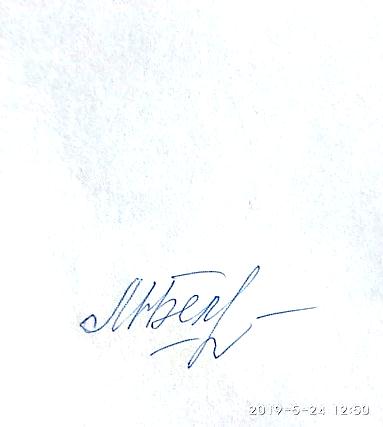 М.Н. Белозерова